Газета Казенного підприємства "ШКЗ "Імпульс"  "Імпульс інформ" №3 (3799) від 18 лютого 2016року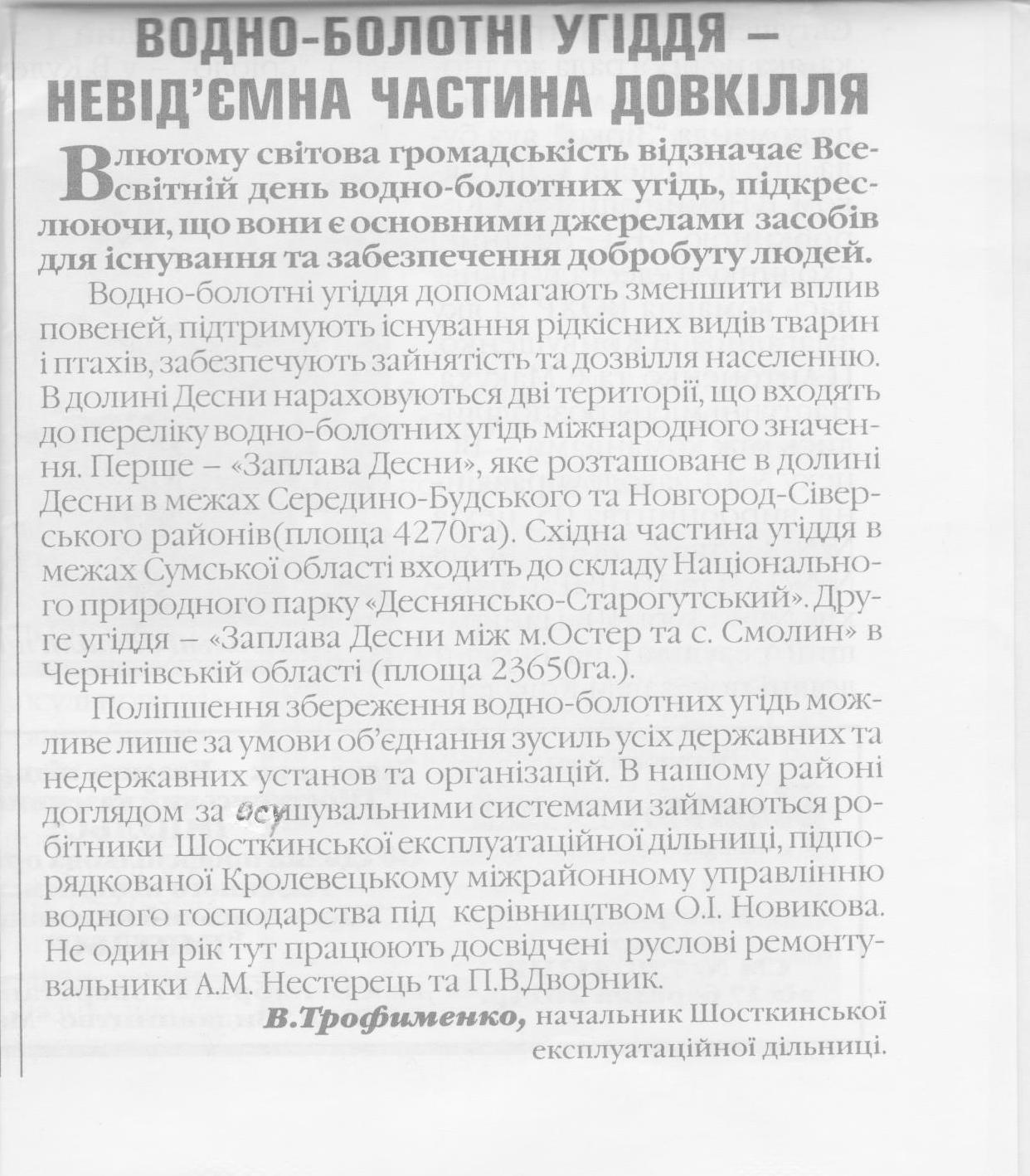 